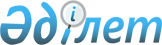 Об установлении публичного сервитута товариществу с ограниченной ответственностью "Мобайл Телеком-Сервис"Решение акима села Ангарское города Аркалыка Костанайской области от 17 апреля 2023 года № 1
      В соответствии со статьями 19, 69 Земельного кодекса Республики Казахстан, статьей 35 Закона Республики Казахстан "О местном государственном управлении и самоуправлении в Республике Казахстан", аким села Ангарское города Аркалыка РЕШИЛ:
      1. Установить товариществу с ограниченной ответственностью "Мобайл Телеком-Сервис" публичный сервитут для использования земельных участков в целях прокладки и эксплуатации волокно-оптической линии связи на территории села Ангарское города Аркалыка общей площадью 0,0500 гектаров, сроком на 5 лет.
      2. Государственному учреждению "Аппарат акима села Ангарское города Аркалыка" в установленном законодательством Республики Казахстан порядке обеспечить:
      1) в течение пяти рабочих дней со дня подписания настоящего решения направление его копии в электронном виде на казахском и русском языках в филиал республиканского государственного предприятия на праве хозяйственного ведения "Институт законодательства и правовой информации Республики Казахстан" Министерства юстиции Республики Казахстан по Костанайской области для официального опубликования и включения в Эталонный контрольный банк нормативных правовых актов Республики Казахстан;
      2) размещение настоящего решения на интернет – ресурсе акимата города Аркалыка после его официального опубликования.
      3. Контроль за исполнением настоящего решения оставляю за собой.
      4. Настоящее решение вводится в действие со дня его первого официального опубликования.
					© 2012. РГП на ПХВ «Институт законодательства и правовой информации Республики Казахстан» Министерства юстиции Республики Казахстан
				
      Аким села Ангарское города Аркалыка 

М. Жарасбаев
